Pilot Program for School Leadership Development Program25-30 September, SeoulProposed as of August 5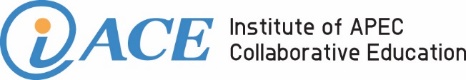 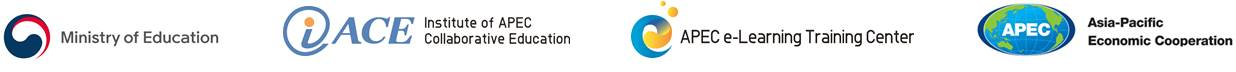 Office #403, Cheom Dan Ro 80, Dong-gu, Daegu, Republic of Korea (41062)Tel: +82-53- 964-8610~1Fax: +82-53-963-2610www.alcob.orgDay 1: September 25, WednesdayDay 1: September 25, WednesdayDay 1: September 25, WednesdayTimeAgendaNoteArrival in SeoulIncheon AirportMoving to the hotel Benikea Hotel DDM (2 gusts in a room)NO Ground Transportation providedDay 2: September 26, ThursdayDay 2: September 26, ThursdayDay 2: September 26, Thursday08:00Moving to the venue ofThe 15th APEC Future Education ForumBy Seoul MetroGuide: Myungsun Park (Mr.)LuncheonprovidedFull dayAttending the 15th APEC Future Education ForumDay 3: September 27, FridayDay 3: September 27, FridayDay 3: September 27, Friday08:00Moving to the venue ofThe 15th APEC Future Education ForumBy Seoul MetroGuide: Myungsun Park (Mr.)LuncheonprovidedFull dayAttending The 15th APEC Future Education ForumDay 4: September 28, SaturdayDay 4: September 28, SaturdayDay 4: September 28, Saturday09:00-10:00Opening CeremonyEmceed byMyungsun Park (Mr.)10:00-11:302. Introductory Session 2-1. Introduction of IACE 2-2. Introduction of APEC CEDI 2-3. Introduction of APEC School Leadership Development  2-4. Introduction of Program and ParticipantsEmceed byMyungsun Park (Mr.)11:30-13:00Lunch BreakLunch Break13:00-14:303. Session 1: Policy Discussion 3.1 Leadership Development within APEC region 3.2 Qualification Frameworks of School LeadersChaired byProf. Deok-ho JangProf. Sun-hee Paik14:30-15:00Coffee BreakCoffee Break15:00-16:304. Session 2: Case Study (Voluntary Presentation by Participants)4-1. Innovative Case I (School-bound)4-2. Innovative Case II (Community-bound)4-3. Round table discussionFacilitated and Chaired byProf. Hye-jeong Kim16:30-17:005. Wrap-up of the dayChaired byProf. Deok-ho JangWelcoming DinnerWelcoming DinnerDay 5: September 29, SundayDay 5: September 29, SundayDay 5: September 29, Sunday09:00-11:301. Session 3: Collaborative Study 1-1. Problem Defining 1-2. Ideating (Action Plan)Facilitated byProf. Hye-jeong Kim11:30-13:00Lunch BreakLunch Break13:00-14:002. Session 4: Collaborative Study (Cont.) 2-1. Team Presentation & Peer reviewFacilitated byProf. Deok-ho Jang14:00-14:30Coffee BreakCoffee Break14:30-16:303. Session 5: Collaborative Study (Cont.)3-1. Ideating (Action Plan) (Cont.)3-2. Team Presentation & Peer reviewFacilitated byProf. Sun-hee Paik16:30-17:004. Wrap-up of the dayEmceed byMyungsun Park (Mr.)Day 6: September 30, MondayDay 6: September 30, MondayDay 6: September 30, MondayFarewell and Departure